АДМИНИСТРАЦИЯ БОБРОВСКОГО МУНИЦИПАЛЬНОГО РАЙОНА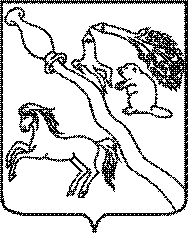 ВОРОНЕЖСКОЙ ОБЛАСТИП О С Т А Н О В Л Е Н И ЕОт 05 мая 2016 г.  № 211                             г. БобровОб утверждении порядка предоставления и расходованиясубсидий из областного бюджетана софинансирование расходныхобязательств, возникающих привыполнении полномочий органов местного самоуправления по вопросамместного значения в сфере организацииотдыха детей в каникулярное время, в рамках государственной программыВоронежской области «Социальная поддержка граждан»на 2016 годВ соответствии с Бюджетным кодексом Российской Федерации, Законами Воронежской области от 17.11.2005 №68-ОЗ «О межбюджетных отношениях органов государственной власти и органов местного самоуправления в Воронежской области», с постановлением правительства Воронежской области от 05.04.2016  № 216 «О распределении субсидий из областного бюджета бюджетам муниципальных образований Воронежской области в рамках государственной программы Воронежской области «Социальная поддержка граждан» на софинансирование расходных обязательств, возникающих при выполнении полномочий органов местного самоуправления по вопросам местного значения в сфере организации отдыха детей в каникулярное время, на 2016 год» администрация Бобровского муниципального района Воронежской области постановляет:1. Определить отдел образования администрации Бобровского муниципального района Воронежской области координатором организации летнего отдыха и распорядителем средств в сфере организации отдыха детей в каникулярное время на 2016 год.2. Утвердить прилагаемый Порядок предоставления и расходования субсидий из областного бюджета на софинансирование расходных обязательств, возникающих при выполнении полномочий органов местного самоуправления по вопросам местного значения в сфере организации отдыха детей в каникулярное время, в рамках государственной программы Воронежской области «Социальная поддержка граждан» на 2016 год.3. Утвердить Рекомендации по порядку расходования субсидий из областного бюджета на частичную оплату путевок для детей работающих граждан (с типовым порядком частичной компенсации расходов за путевку в детский оздоровительный лагерь).4. Контроль за выполнением данного постановления возложить на заместителя  главы администрации Бобровского муниципального района Воронежской области Шашкина Ю.А.Глава администрации Бобровского муниципального района Воронежской области                                                                       А.И. Балбеков    Визирование:Заместитель главы администрации Бобровского муниципального района Воронежской области                                                                         Ю.А. Шашкин Начальник финансового отдела администрации Бобровского муниципальногорайона Воронежской области                                                                Е.А. ПоповаНачальник юридического отделаадминистрации Бобровского муниципального района                Л.В. Кожанова                    2016 годаПодготовил:Руководитель отдела образования администрации Бобровского муниципального района Воронежской области                                                             О.В. АникинаУтвержденопостановлением администрацииБобровского муниципального районаВоронежской областиот «05» мая 2016 г. № 211Порядок предоставления и расходования субсидий из областного бюджета на софинансирование расходных обязательств, возникающих при выполнении полномочий органов местного самоуправления по вопросам местного значения в сфере организации отдыха детей в каникулярное время, в рамках государственной программы Воронежской области «Социальная поддержка граждан» на 2016 годНастоящий Порядок предоставления и расходования субсидий из областного бюджета на софинансирование расходных обязательств, возникающих при выполнении полномочий органов местного самоуправления по вопросам местного значения в сфере организации отдыха детей в каникулярное время, в рамках государственной программы Воронежской области «Социальная поддержка граждан» на 2016 год (далее - Порядок) устанавливает условия предоставления и расходования субсидий, выделяемых бюджету Бобровского муниципального района Воронежской области на софинансирование расходных обязательств, возникающих при выполнении полномочий органов местного самоуправления по вопросам местного значения в сфере организации отдыха детей в каникулярное время, в рамках государственной программы Воронежской области «Социальная поддержка граждан» на 2016 год (далее - Субсидии) в части обеспечения отдыха детей в загородных детских оздоровительных лагерях с круглосуточным пребыванием, расположенных на территории Российской Федерации (далее - загородные ДОЛ), и методику распределения Субсидий между муниципальными образованиями на организацию отдыха детей в каникулярное время на 2016 год.1. Условия предоставления и расходования Субсидий1.1. Субсидии являются источником финансового обеспечения расходов на частичную оплату путевок в загородные ДОЛ, открытые в установленном порядке на территории Российской Федерации, со сроком пребывания не менее 21 дня в период летних школьных каникул для детей работающих граждан (в том числе детей, находящихся под опекой (попечительством), детей, находящихся в приемных семьях, а также пасынков и падчериц), которые проживают или работают на территории муниципального образования. Базовая стоимость путевки составляет 13230 (тринадцать тысяч двести тридцать) рублей.1.2. Доля софинансирования путевки за счет Субсидии определяется в размере:10584 (десять тысяч пятьсот восемьдесят четыре) рубля для детей работников бюджетных организаций;6615 (шесть тысяч шестьсот пятнадцать) рублей для детей работников иных организаций.1.3. Доля финансирования путевки за счет субсидии из районного бюджета составляет 5% (661,5 (шестьсот шестьдесят один рубль, 5).1.4. Остаточная стоимость путевки компенсируется за счет родительской платы.К работникам бюджетных организаций относятся граждане, состоящие в трудовых отношениях с учреждениями, финансируемыми за счет средств бюджета (федерального, регионального, муниципального), т.е. работающие в органах государственной власти, органах местного самоуправления муниципальных образований, территориальных органах федеральных органов исполнительной власти, в государственных учреждениях, находящихся в ведении исполнительных органов государственной власти, а также государственных учреждениях, подведомственных федеральным органам исполнительной власти и их территориальным органам, муниципальных учреждениях, находящихся в ведении органов местного самоуправления и пр.Работниками бюджетных организаций считаются согласно данному Порядку работники, которые осуществляют свою деятельность в организациях, финансируемых за счет средств определенных бюджетов федерального, областного, муниципального.Работниками внебюджетных организаций считаются согласно данному Порядку, работники, которые осуществляют свою деятельность в организациях, финансируемых за счет средств иных источников, отличные от бюджетов всех уровней.2. Направление ребенка по путевке, частично оплаченной за счет средств областного бюджета, осуществляется не чаше одного раза в течение летнего периода 2016 года. Решение о повторном направлении может быть принято по согласованию с муниципальной межведомственной комиссией по отдыху и оздоровлению детей по месту жительства ребенка. Утверждено постановлением администрацииБобровского муниципального районаВоронежской областиот «05» мая 2016 г. № 211Рекомендации по порядку расходования субсидий из областного бюджета на  частичную оплату путевок  для детей работающих граждан Финансирование отдыха детей работающих граждан в загородных оздоровительных лагерях осуществляется путем предоставления субсидий из областного бюджета администрации Бобровского муниципального района на софинансирование полномочий по вопросам местного значения в сфере организации отдыха детей в каникулярное время (далее – субсидии) в соответствии с Федеральными законами:- № 124-ФЗ от 24.07.1998  «Об основных гарантиях прав ребенка в Российской Федерации»-  №  131-ФЗ от 06.10.2003 «Об общих принципах организации местного самоуправления в Российской Федерации»- № 184-ФЗ от 06.10.1999 «Об общих принципах организации законодательных (представительных) и исполнительных органов государственной власти субъектов Российской Федерации»;Законами Воронежской области:- № 68-ОЗ от 17.11.2005 «О межбюджетных отношениях органов государственной власти и органов местного самоуправления в Воронежской области»-  № 178-ОЗ от 29.12. 2009  «Об организации и обеспечении отдыха и оздоровления детей в Воронежской области»,- ежегодно принимаемое постановление правительства Воронежской «Об утверждении порядка предоставления и расходования субсидий из областного бюджета на софинансирование расходных обязательств, возникающих при выполнении полномочий органов местного самоуправления по вопросам местного значения в сфере организации отдыха детей в каникулярное время, в рамках государственной программы Воронежской области «Социальная поддержка граждан» на 2016 год».СубсидииРасходование субсидий возможно осуществлять в различных формах, в том числе:- на приобретение путевок в ДОЛ с последующей их реализацией работающим гражданам по стоимости за вычетом суммы, оплаченной за счет субсидии;- на выплату компенсации работодателям,  закупившим путевки для оздоровления детей сотрудников в ДОЛ за полную стоимость;- на выплату компенсации  работающим гражданам, которые самостоятельно приобрели путевки в ДОЛ за полную стоимость;Типовой порядок частичной компенсации расходов за путевку в детский оздоровительный лагерь1. Общие положения1.1. Право на получение компенсации части стоимости путевки в стационарный детский оздоровительный лагерь с круглосуточным пребыванием детей (далее – компенсации) за счет субсидий имеют:- работающие родители (законные представители) детей, которые проживают или работают на территории муниципального района Воронежской области;-  организации (индивидуальные предприниматели) – работодатели в отношении своих работников (далее – работодатели);1.2. Компенсации подлежат путевки в ДОЛ, открытые в установленном порядке на территории Российской Федерации, со сроком пребывания не менее 21 дня в период летних школьных каникул.2. Получение компенсации за  путевки, приобретенные по полной стоимости.2.1. Работающие граждане, которые приобрели путевку за полную стоимость у ДОЛ, самостоятельно реализующего путевки, или у иной организации, реализующей путевки в ДОЛ, обращаются в  отдел образования администрации Бобровского муниципального района, уполномоченный расходовать субсидию  за получением соответствующей компенсации, с заявлением по форме согласно приложению № 1 и представляют следующие документы:-  оригинал или заверенную копию отрывного талона к путевке (с указанием фамилии, имени, отчества ребенка, срока пребывания в ДОЛ);- справку с места работы гражданина, заверенную подписью руководителя организации  и печатью организации;- копию свидетельства о регистрации в налоговом органе в качестве индивидуального предпринимателя (для физических лиц, зарегистрированных в качестве индивидуальных предпринимателей);- копии заполненных страниц паспорта родителя (законного представителя);- копию свидетельства о рождении ребенка или копию заполненных страниц паспорта ребенка;- копию лицевой стороны сберегательной книжки или данные лицевого счета.2.2. Компенсация осуществляется путем перечисления средств на лицевые счета граждан.2.3. Работодатели, которые приобрели путевки для детей сотрудников  за полную стоимость у ДОЛ, самостоятельно реализующего путевки, или у иной организации, реализующей путевки в ДОЛ, обращаются в  отдел образования администрации Бобровского муниципального района за получением компенсации с заявкой по форме согласно приложению № 2 и представляют следующие документы:- копии договоров на приобретение путевок;- копии платежных поручений, подтверждающих оплату путевок, с отметкой банка или иной кредитной организации об их исполнении;- список детей, для которых были приобретены путевки в ДОЛ;- заверенные копии отрывных талонов к путевкам (с указанием фамилии, имени, отчества ребенка, срока пребывания в ДОЛ).2.4.Заявления от работающих граждан и заявки от работодателей с пакетом документов на выплату компенсации предоставляются в отдел образования администрации Бобровского муниципального района.2.5. Отдел образования после проверки документов, указанных в пунктах 2.1 и 2.3, готовит муниципальный правовой акт о выплате компенсации за путевки для детей из семей работающих граждан, проживающих или работающих на территории  муниципального района, приобретенные по полной стоимости.Приложение № 1 ОбразецРуководителю отдела образования администрации Бобровского муниципального районаО.В.Аникиной____________________________ 	___________________________________ 	___________________________________ 			(Ф.И.О. родителя)	___________________________________ 	___________________________________ 	___________________________________ 	___________________________________ 	___________________________________ 	___________________________________ 	      (паспортные данные с указанием места жительства)Место работы _______________________________________________________________ 	___________________________________Заявлениео выплате компенсации за путевку, приобретенную по полной стоимостиПрошу выплатить мне компенсацию в размере ___________ руб. за путевку(и) в детский оздоровительный лагерь «___________________________________», приобретенную(ые) мною по полной стоимости по цене __________ рублей каждая для моего ребенка (моих детей):1) _______________________________________________________________.2) _______________________________________________________________.         Ф.И.О., год рождения ребенка «_____» _____________ 20___ г.              ПодписьПриложение № 2 ОбразецРуководителю отдела образования администрации Бобровского муниципального районаО.В.Аникиной_______________________________ ____________________________________ ____________________________________________________________________________________________________________________________________________________________________________________(наименование организации с указанием банковских реквизитов, ____________________________________юридического адреса, телефона)Заявкана выплату компенсации за путевки, приобретенные по полной стоимостиПрошу выплатить компенсацию за путевки в детский оздоровительный лагерь «____________________________________________________», приобретенные_____________________________________________________ ________________________________________________________________________________________________________________________________ (наименование организации)для детей сотрудников по полной стоимости  по цене ________ рублей каждая.«_____» _____________ 20___ г.      Руководитель организации_____________ (расшифровка)                                                                                               (подпись)М.П.Приложение № 3ОбразецРеестрдля выплаты компенсации за путевки,реализованные по стоимости за вычетом размера компенсацииот _______________________________________________________________________________(полное наименование организации, адрес, телефон)Руководитель организации          ________________________ (расшифровка)                                                                             (подпись)Главный бухгалтер организации     ________________________ (расшифровка)                                                                             (подпись)М.П.Исполнитель:_____Телефон:_________№ п/пФ.И.О. ребенкаДата рожденияребенкаФ.И.О. родителяМесто работыДомашний адресНомер путевкиСрок пребывания ребенка в лагерес ___ по___Кол-во дней пребыванияребенка в лагереРазмер частичной компенсацииза путевку, рублей